Office: EHSProcedure Contact: Environmental Health and Safety ManagerRelated Policy or Policies: Environmental Health and Safety FAD.085Revision HistoryA. PurposeB. DefinitionsC. ProceduresD. Appendix      Biological Waste Management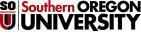 Revision Number:Change:Date:Initial release07/26/2016Proper disposal of biological waste.Sharps Waste: needles, scalpel blades, hypodermic needles, syringes (with or without attached needles) andneedles with attached tubing regardless of contact with infectious agents. Other sharps: pasteur pipettes disposable pipettes, razor blades, blood vials, test tubes, pipette tips, broken plastic culture dishes glass culture dishes and other types of broken and unbroken glass waste that have been in contact with infectious material. Solid Waste: boxes are for SOLID materials only, no liquids. Liquid Waste: Is biological liquid waste. Animal Research Waste: Animal carcasses, body parts and bedding of animals.Sharps should be disposed of in sharp containers, provided either by the department or EHS and disposed of through Ashland Recology. (see appendix)SOLID materials only, no liquids. Waste may include pipettes, microtiter plates, disposable loops, eppendorfs, toothpicks, infectious animal waste, infectious animal bedding, infectious animal carcasses, etc. No hazardous chemical or licensed radioactive. (see appendix)Liquid Waste: The sanitary sewer is designed for disposal of biological liquid waste.Animal Research Waste: Animal carcasses, body parts and bedding of animals that were intentionally exposed to infectious agents during research or testing must be managed as solid biomedical waste using Stericycle box bag units. Animal carcasses, body parts and bedding of animals that have not been disposed to infectious material need to be disposed of with Ashland Recology.This procedure may be revised at any time without notice. All revisions supersede prior procedures and are effective immediately upon approval.